T.C. SAĞLIK BAKANLIĞITEMEL SAĞLIK HİZMETLERİ GENEL MÜDÜRLÜĞÜKemikleri, dişleri ve kaslarının gelişimi, yaşına ve ağırlığına göre ideal boy uzunluğuna sahip olabilmesi için;Beyin gelişimi, hastalıklara karşı dirençli olması ve kansızlıktan korunması için;HER GÜN2-3 su bardağı süt veya yoğurt, 1 kibrit kutusu kadar peynirHER GÜN2-3 köfte büyüklüğünde et, tavuk, balık, hindi veya 1 tabak kurubaklagil yemeği(kuru fasulye, nohut, mercimek vb) buna ilave haftada 3-4 kez 1 adet yumurtaHastalıklardan korunabilmek, gözlerinin, dişlerinin, cildinin sağlığı ve sindirim sisteminin düzenli çalışması için;HER GÜN5 porsiyon taze sebze veyameyveEnerji sağlaması, sinir sisteminin güçlenmesi için;HER GÜNorta dilim ekmek, 1 tabak pilav veyamakarna, 1 kase çorba veya 1 orta dilim börek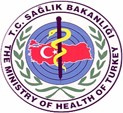 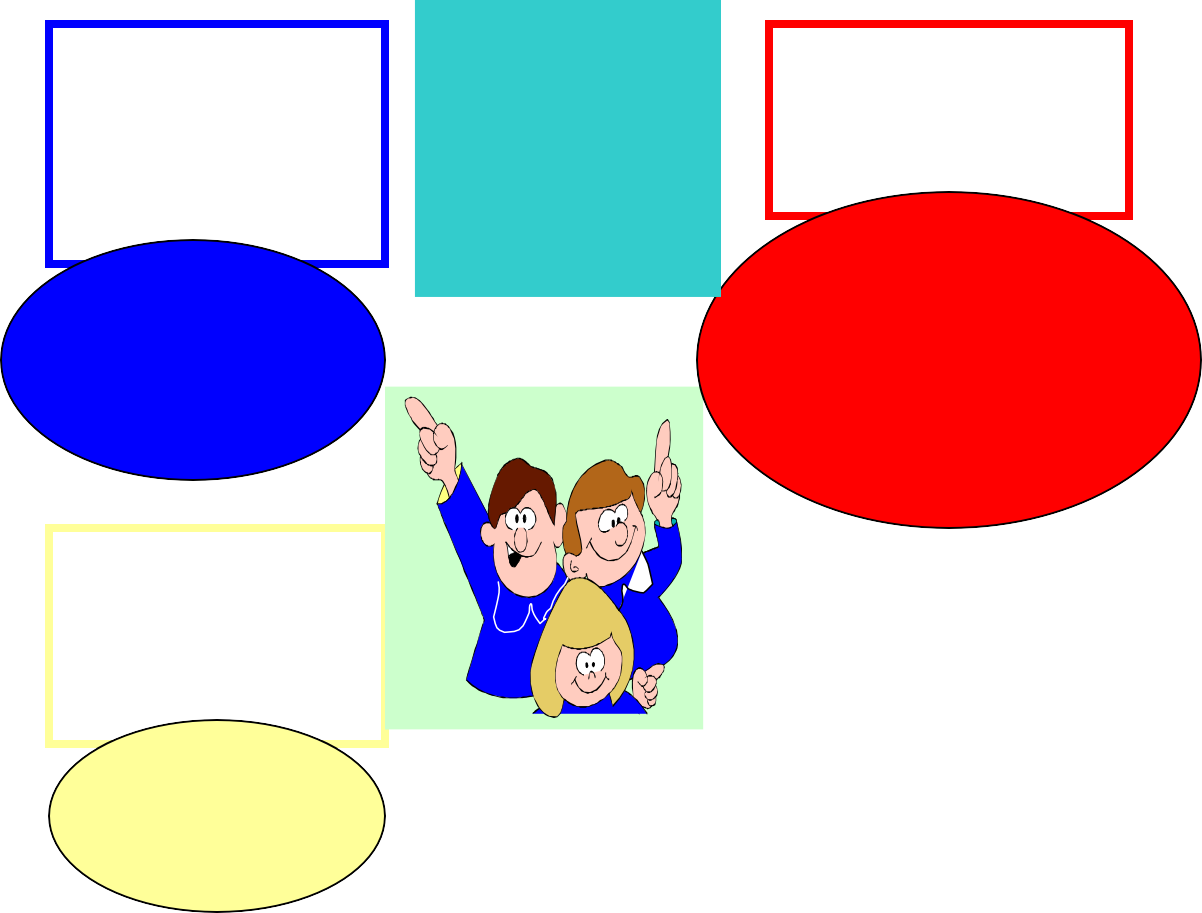 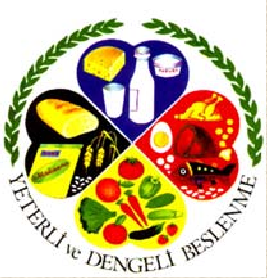 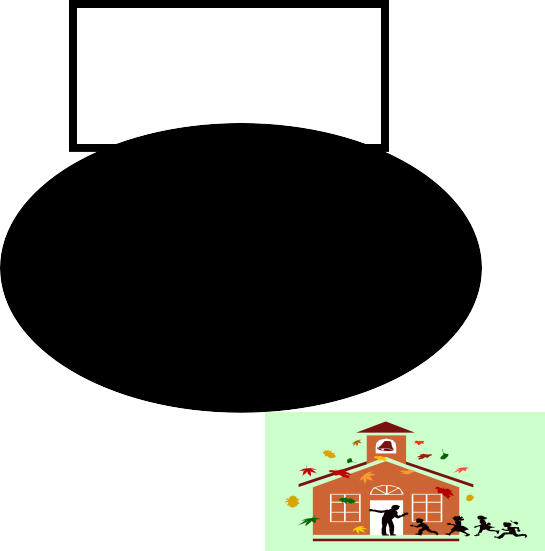 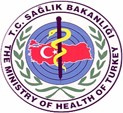 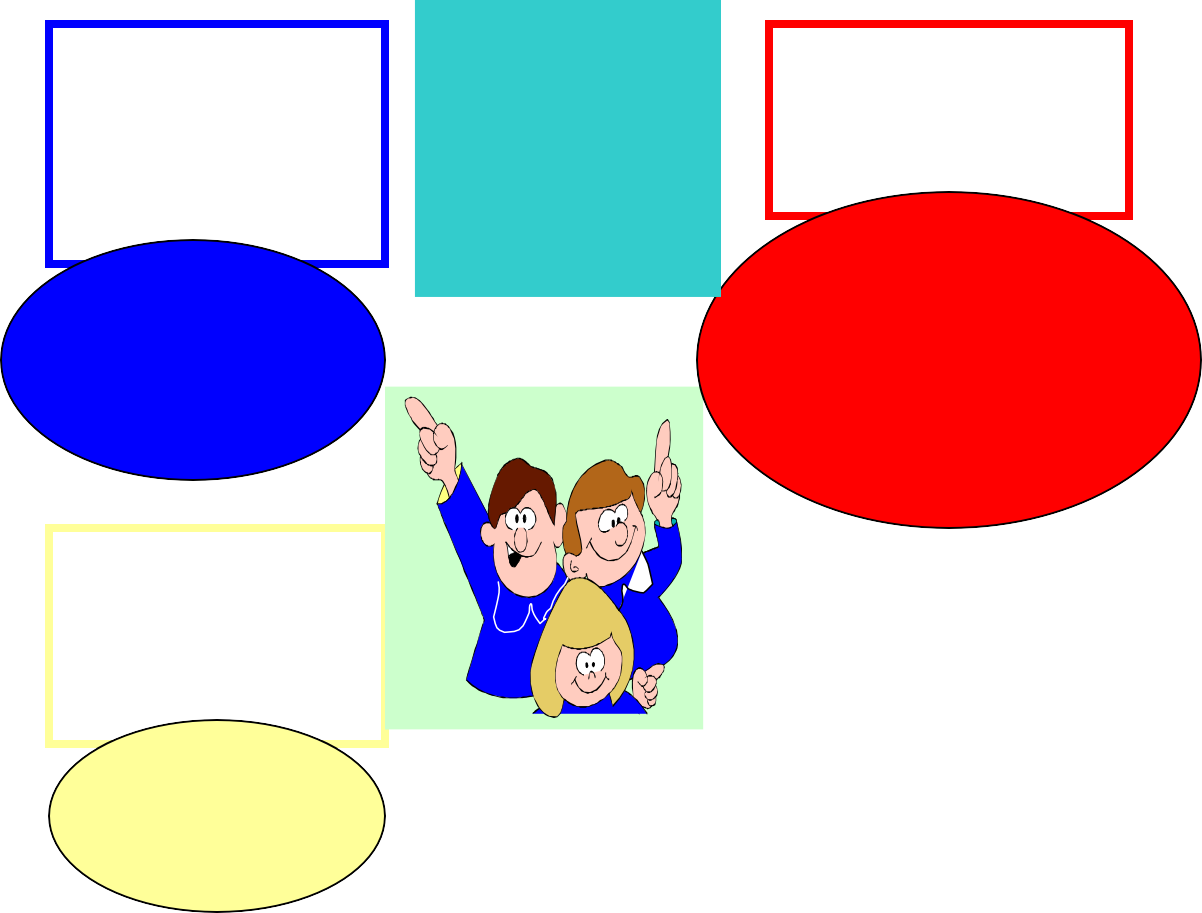 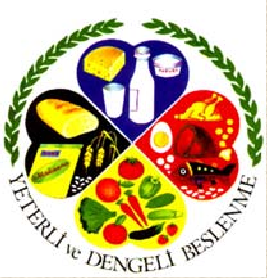 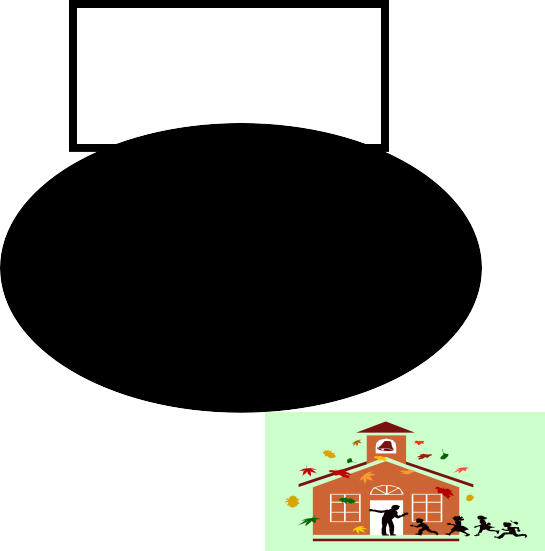 Sağlıklı beslenme, sağlıklı çocukluk; sağlıklı çocukluk ise sağlıklı yetişkinlik demektir.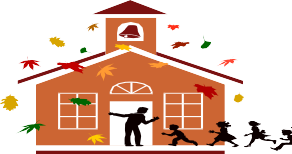 Sağlıklı beslenme, sağlıklı çocukluk; sağlıklı çocukluk ise sağlıklı yetişkinlik demektir.Ö N E R İ L E R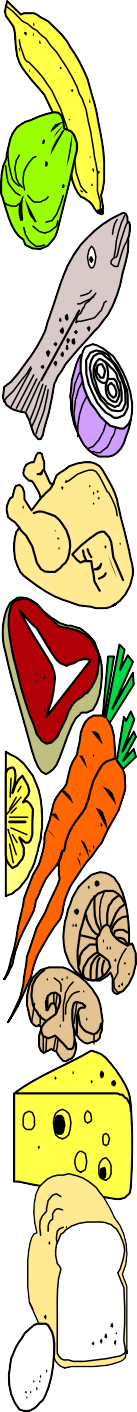 Çocuğunuzun günde 3 ana, 2 ara öğün olarak beslenmesine dikkat ediniz, öğün atlatmayınız.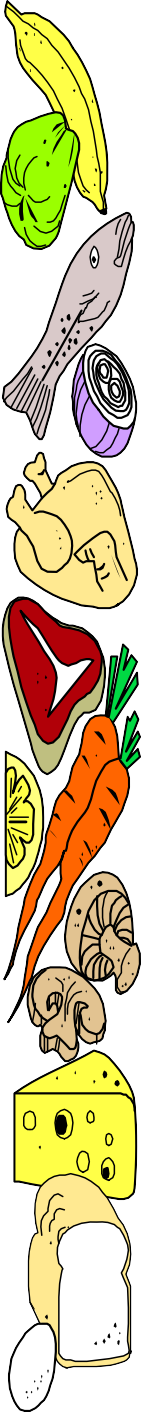 Sabah kahvaltısı çocuğunuzun okul başarısı için önemlidir. Çocuğunuzu kahvaltı yaparak güne başlatınız.Ara öğünlerde çocuğunuzun sağlıklı beslenmesi için meyve, ayran, süt, taze sıkılmış meyve suları, peynirli sandviç, kek veya poğaça gibi besinleri tercih ediniz.Yemeklerinizde iyotlu tuz kullanınız, iyotlu tuzu koyu renkli cam kavanozda ağzı kapalı olarak saklayınız. Tuzu yemeğe ocaktan indirmeye yakın katınız ve yemeği pişirdiğiniz kabın ağzını kapalı tutunuz. Aşırı tuz tüketiminden kaçınınız.Çocuğunuzun vücudunun düzenli çalışması için günde 1 - 1,5 litre su/sıvı tüketmesini sağlayınız.Çocuğunuzun vücut ağırlığındaki değişikliklere (şişmanlık, zayıflık) dikkat ediniz, gerektiğinde bir sağlık kuruluşuna başvurunuz.Beslenme çantasında; süt, ayran, meyve suyu, peynir, meyve, ekmek, taze sebze, meyve, haşlanmış yumurta, et (köfte, balık, tavuk eti), kek, kurabiye veya poğaça gibi yiyeceklerin bulunmasını tercih ediniz.Beslenme çantasının temizliğine çok dikkat ediniz.Çocuğunuzu, açıkta satılan besinleri almaması konusunda uyarınız.Çocuğunuza yeterli ve dengeli beslenme alışkanlığı kazandırmak için örnek olunuz. Çocuğunuzun şeker ve yağ içeriği yüksek besinler (cips, kızartmalar, şekerlemeler, kolalı ve gazlı içecekler v.b.) yerine besleyici değeri yüksek besinleri tercih etmesini sağlayınız.Çocuğunuza el yıkama ve diş fırçalama alışkanlığını kazandırınız.Çocuğunuzun televizyon ve bilgisayar karşısında daha az zaman harcamasını sağlayınız ve hareketli bir yaşam sürmesine dikkat ediniz. Çocuğunuzu herhangi bir spor dalı ile ilgilenmesi konusunda destekleyiniz.Temel Sağlık Hizmetleri Genel Müdürlüğü - Beslenme ve Fiziksel Aktiviteler Daire Başkanlığı E-posta : beslenme@saglik.gov.tr